		Классный час: «Здоровый образ жизни»На территории Немецкого национального района в период с 05.12.2022 года по 09.12.2022 года проходит оперативно – профилактическое мероприятие «Единые дни профилактики».07.12.2022 года специалисты Комплексного Центра Немецкого национального района приняли активное участие в вышеуказанном мероприятии и посетили несколько школ района, в которых провели классные часы на тему: «Здоровье – это здоровый образ жизни». В мероприятии было задействовано около 60 учеников с 6 по 10 класс. Ребятам в виде интерактивной беседы было рассказано о вреде курения, алкоголя, наркотиков, вейпов. О пользе правильного питания и спорта, о секретах режима дня. Также с детьми был проведен тест «Твое здоровье», по результатам которого они определили, в каком состоянии находится их организм. Кроме того, ребята участвовали в различных играх, инсценировках. Все ученики активно принимали участие в беседе, высказывали свое отношение к вредным привычкам, спорту. Время, отведенное для урока, пролетело незаметно, в теплой, дружественной обстановке. Уходя, ребята благодарили специалистов Центра за интересную подачу материала. «В связи с участившимися случаями употребления вейпов в школах района, поднятая сегодня специалистами Центра тема, является очень актуальной. Меня очень порадовало то, что дети активно приняли участие в обсуждении данной проблемы. В нашей школе случаев употребления вейпов замечено не было, но лучше заранее предотвратить, чем бороться. Хочу поблагодарить специалистов Центра за уделенное время, надеюсь, что наши встречи будут носить постоянный характер» - поблагодарила специалистов директор Шумановской СОШ Штейнбек Марина Алексеевна. 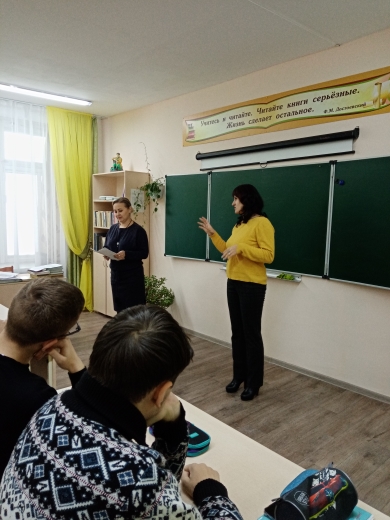 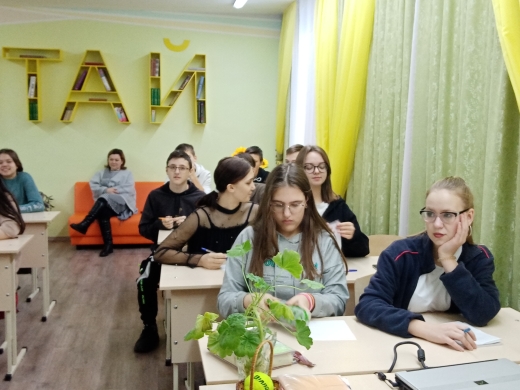 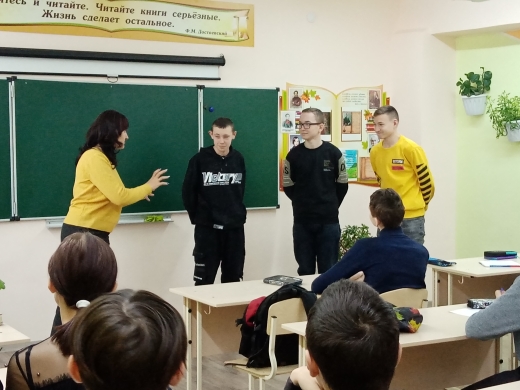 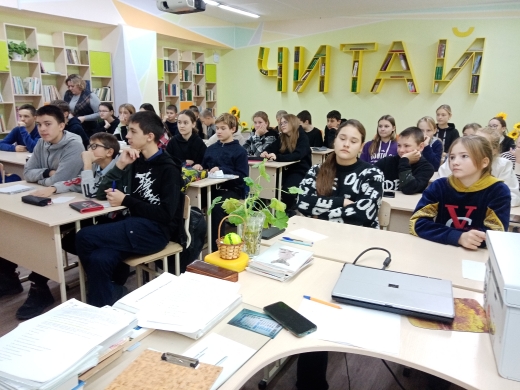 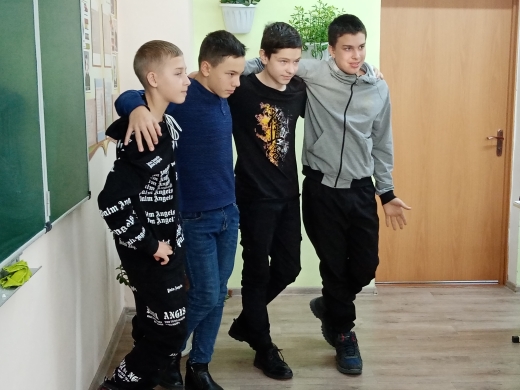 